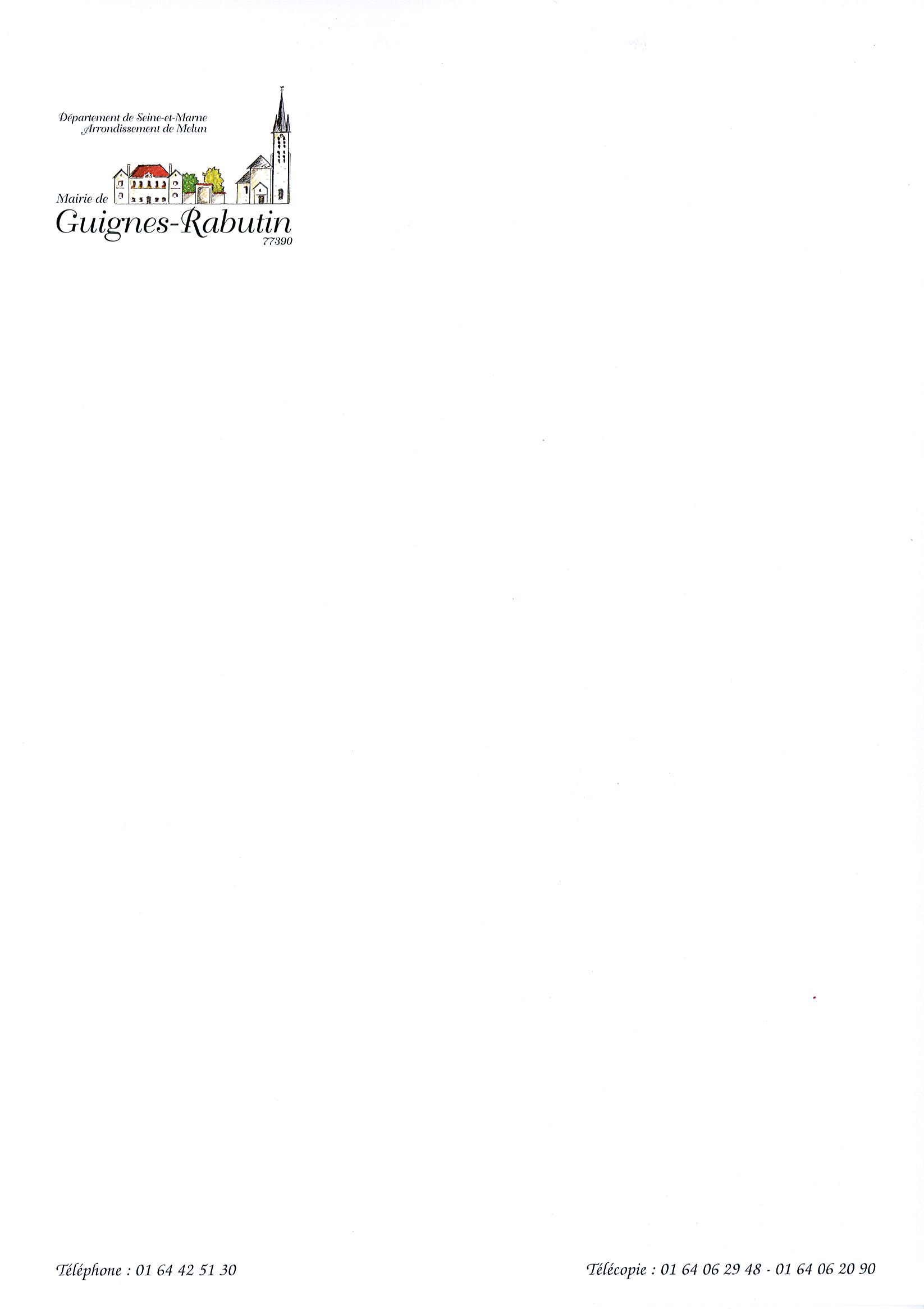 DEMANDE D’AIDE C.C.A.S.NOUS RAPPORTER LE DOCUMENT APRES L’AVOIR COMPLETÉ AINSI QUE TOUTES LES PIECES JUSTIFICATIVES								Ancienneté sur la Commune :								________________________Date d’arrivée à GuignesCélibataire          Marié      Concubinage       Veuf      Divorcé      Séparé Date du changement de la situation familiale : ___________________________________COMPOSITION DU FOYER y compris le demandeurMOTIF DE LA DEMANDE (raisons pour lesquelles le budget est déséquilibré) : PERSPECTIVES D’EVOLUTION (quelles démarches sont engagées pour améliorer la situation – fournir les justificatifs si possible) :BIENS MOBILIERS ET IMMOBILIERS :Centre Communal d’Action SocialeLISTE DES DOCUMENTS A FOURNIR POUR TOUTE DEMANDE(Ces documents doivent dater de moins de TROIS mois et concernent TOUTES les personnes vivant au foyer)Livret de famille et Carte Nationale d’Identité en cours de validité (originaux et photocopies lisibles)ouTitre de séjourRESSOURCESBulletins de salaire des trois derniers mois.Justificatif d’inscription et avis de paiement Pôle Emploi.Attestation de paiement de la Caisse primaire d’Assurance Maladie pour le versement des indemnités journalières ou de la pension d’invalidité.Attestation de paiement de la caisse d’Allocations Familiales pour le versement du RSA, AAH, prestations familiales, Allocation logement, … Bulletin de pension ou retraite.Relevés de banque des trois derniers mois de tous les comptes y compris les livrets d’épargne. CHARGESQuittance de loyer ou attestation d’hébergementBail (location)Tableau d’amortissement (accession à la propriété)Echéancier de créditsPlan de surendettementDernier avis d’imposition ou de non-impositionTaxe d’habitation, taxe foncièreDernières factures ou échéancier des charges courantes (eau, électricité, gaz, assurances,…)AUTRESOrdonnance de conciliation (divorce) indiquant le montant de la pension alimentaireDettes(s)Certificat de scolarité pour les enfants de plus de 16 ansBilan d’activité et n° d’enregistrement à la Chambre de commerce (pour les commerçants et artisans)POUR OBLIGATION ALIMENTAIRE, fournir également :Biens mobiliers et épargne (livret)Surface et valeur des biens immobiliers (pour les propriétaires)Je reconnais qu’en cas de fausse déclaration des poursuites peuvent être engagées au vu de l’article 441-6 du Code Pénal (Le fait de se faire délivrer indûment par une administration publique ou par un organisme chargé d'une mission de service public, par quelque moyen frauduleux que ce soit, un document destiné à constater un droit, une identité ou une qualité ou à accorder une autorisation est puni de deux ans d'emprisonnement et de 30 000 euros d'amende. Est puni des mêmes peines le fait de fournir sciemment une fausse déclaration ou une déclaration incomplète en vue d'obtenir ou de tenter d'obtenir, de faire obtenir ou de tenter de faire obtenir d'une personne publique, d'un organisme de protection sociale ou d'un organisme chargé d'une mission de service public une allocation, une prestation, un paiement ou un avantage indu.)Je certifie exacts les renseignements figurant ci-dessus.Fait à Guignes, leNOM ET SIGNATURE du demandeurNOM :PRENOM :Adresse :N° de téléphone fixe :N° téléphone portable :@ :N° allocataire CAF :NOMPrénomDate de naissanceLien de parentéEmploi scolaritéDEMANDEURPropriétés (Taxes Foncières de tous les biens) :Si le demandeur n’est pas propriétaire : J’atteste sur l’honneur ne pas être propriétaire d’un bien immobilier.Date et SignatureÉpargne (livrets – comptes) :Autre :Aide Sollicitée : (aide alimentaire ; aide financière)Aides et Organismes déjà sollicités au cours des 12 derniers mois :Obligation Alimentaire : les obligés alimentaires au titre de l’article 205 du Code Civil peuvent-ils remplir leur obligation. Si non expliquer pourquoi : (l’obligation alimentaire  est une aide matérielle qui est due à un membre de sa famille (ascendant, descendant) dans le besoin et qui n’est pas en mesure d’assurer sa subsistance) :Demande d'aide financière au C.C.A.S. 
Budget MENSUELDemande d'aide financière au C.C.A.S. 
Budget MENSUELDemande d'aide financière au C.C.A.S. 
Budget MENSUELDemande d'aide financière au C.C.A.S. 
Budget MENSUELDemande d'aide financière au C.C.A.S. 
Budget MENSUELDemande d'aide financière au C.C.A.S. 
Budget MENSUELRESSOURCES (1/12)RESSOURCES (1/12)RESSOURCES (1/12)CHARGES (1/12)CHARGES (1/12)CHARGES (1/12)MontantPayéesReste à payerSalaires (après prélèvement à la source)MmeLoyer charges comprisesSalaires (après prélèvement à la source)M. ou autreRemboursement accès 
propriétéAllocations 
chômageMmeRemboursement accès 
propriétéAllocations 
chômageM. ou autreCharges de copropriété 1/3IJ/maternitéAssurance domicile 1/12RSAMmeAssurance voiture 1/12M. ou autreElectricitéPensionsMmeGazM. ou autreEauAAHTéléphone fixe /InternetAAHTéléphone portablePrestations
familialesTaxe d’habitation 1/12Prestations
familialesTaxe foncière 1/12Prestations
familialesMutuelle SantéPrestations
familialesFrais de TransportPrestations
familialesFrais restauration scolaireAPL ou allocation
logementAccueil de loisirsFrais de gardePension alimentairePension
alimentaireAutresAutresTOTALTOTALReste à vivreDécouvert bancaire :Reste à vivreDettes :Commentaires éventuels :Commentaires éventuels :